Wir sind ein produzierendes und entwickelndes Biotechnologieunternehmen an den Standorten Ahrensburg bei Hamburg und Vancouver, Kanada und gehören zur DFB Pharmaceuticals Gruppe. Mit umweltfreundlichen und nachhaltigen biologischen Prozessen betreiben wir in Ahrensburg die weltweit größte vollautomatisierte Fermentationsanlage für pflanzliche Zellkulturen, entwickeln innovative biotechnologische Prozesse und stellen pharmazeutische Wirkstoffe für die Krebstherapie her.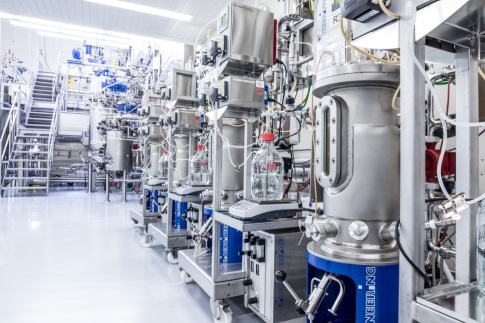 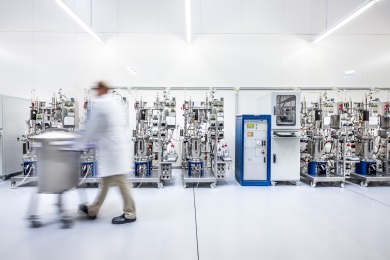 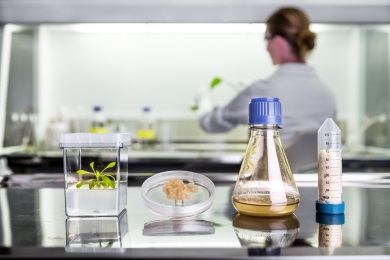 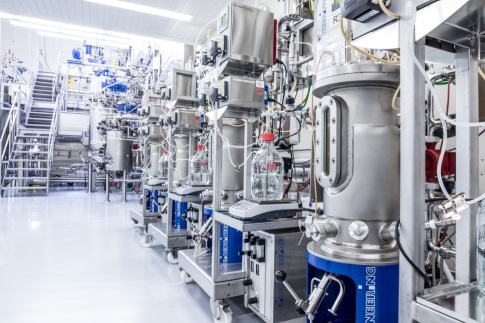 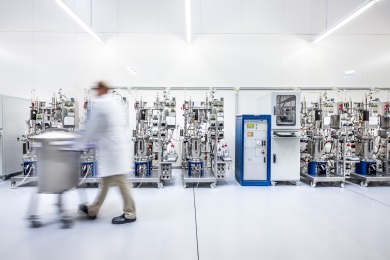 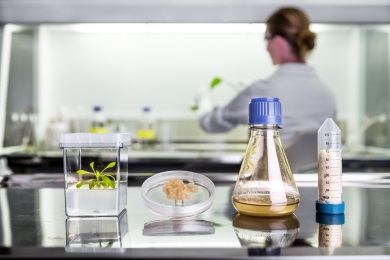 Zur Erweiterung unserer Produktpalette investieren wir kontinuierlich in die Modernisierung und den Ausbau unserer komplexen, hochautomatisierten Fermentations- und Aufarbeitungsanlagen. Für die Leitung unseres Technikteams suchen wir zum nächstmöglichen Zeitpunkt in Festanstellung einen Leiter Engineering (m/w/d)Ihre AufgabenFachliche und administrative Leitung und Weiterentwicklung unserer Abteilung Technik mit aktuell 7 MitarbeitendenLeitung und Mitarbeit in interdisziplinären und standortübergreifenden Projektteams  Erstellen von Konzepten inkl. Budget- und Ressourcenplanung für komplexe Anlagenmodernisierungen und -erweiterungen Gewährleistung der optimalen Funktionsfähigkeit und Verfügbarkeit unserer ProduktionsanlagenDefinition und Umsetzung geeigneter Standards für Anlagen und GebäudeEinhaltung von GMP-Richtlinien aller Engineering-AktivitätenAuswahl, Beauftragung und Koordination externer DienstleisterIhr ProfilBevorzugt Studium der Automatisierungs- bzw. Elektrotechnik, alternativ der Verfahrenstechnik oder ähnlicher Ausrichtung   Mindestens 5 Jahre Führungserfahrung in vergleichbarer Leitungsfunktion, idealerweise im GMP-regulierten UmfeldErfahren in der Konzipierung und Umsetzung von Modernisierungs- und Neuinstallationsprojekten in den EPCMV-PhasenExzellente Kenntnisse im biotechnologischen Anlagenbau (USP/DSP)  Ausgeprägtes Verständnis für Automatisierungslösungen, idealerweise unter Verwendung von SIMATIC PCS7  Hohes Verantwortungsbewusstsein, Leistungsbereitschaft und unternehmerisches DenkenAusgezeichnete Verhandlungs- und KommunikationsfähigkeitenAnalytische, strukturierte und ergebnisorientierte Arbeitsweise Starkes Sicherheits- und Qualitätsbewusstsein Sehr gute Deutsch- und Englischkenntnisse Gute EDV Kenntnisse (MS Office, ACAD, MS Visio) Wir bieteneinen vielseitigen und modernen Arbeitsplatz mit anspruchsvollen und abwechslungsreichen Aufgaben mit hoher Eigenverantwortung, ein motiviertes Team mit flachen Hierarchien, das Raum für Weiterentwicklung bietet, eine von Dialog, Gemeinschaft und Qualitätsorientierung geprägte Unternehmenskultur und umfangreiche Entwicklungs- und Fortbildungsmöglichkeiten. Eine attraktive Vergütung und umfassende Sozialleistungen runden unser Angebot ab.  Wir freuen uns auf Ihre Bewerbung!Kontakt 
Phyton Biotech GmbH, Alter Postweg 1, 22926 AhrensburgeMail: Personal@phytonbiotech.com, Telefon: 04102-490682, Frau Sylvie Stüwer